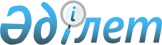 О внесении изменений и дополнений в некоторые законодательные акты Республики Казахстан по вопросам реформирования Вооруженных СилЗакон Республики Казахстан от 29 января 2002 года N 287.



          Внести изменения и дополнения в следующие законодательные акты 
Республики Казахстан:




          1. В Закон Республики Казахстан от 19 января 1993 г.  
 Z939000_ 
  "О 
всеобщей воинской обязанности и военной службе" (Ведомости Верховного 
Совета Республики Казахстан, 1993 г., N 2, ст. 28; 1995 г., N 8, ст. 56; N 
22, ст. 135; Ведомости Парламента Республики Казахстан, 1997 г., N 12, ст. 
184; 2001 г., N 8, ст. 56; N 13-14, ст. 173; N 17-18, ст. 245):




          1) в статье 1:




          в пункте 2:




          слова "Пограничных и" исключить, слова "Внутренних войск" заменить 




словами "внутренних войск Министерства внутренних дел";
     после слов "Гражданской обороны" дополнить словами ", Агентства 
Республики Казахстан по чрезвычайным ситуациям";
     в пункте 3:
     часть первую изложить в следующей редакции:
     "Выполнение настоящего Закона возлагается на граждан Республики 
Казахстан, государственные органы, организации образования и иные 
организации, независимо от форм собственности.";
     часть вторую исключить;
     часть третью дополнить словами "в соответствии с международными 
договорами, ратифицированными Республикой Казахстан.";
     2) часть вторую статьи 3 исключить;
     3) часть третью пункта 1 статьи 5 дополнить словами:
     "сержант 3-го класса               старшина 3-го класса
     сержант 2-го класса                старшина 2-го класса 
     сержант 1-го класса                старшина 1-го класса 
     штаб-сержант                       штаб-сержант ВМС 
                        мастер-сержант"; 
     4) в статье 6:
     часть вторую пункта 1 изложить в следующей редакции:





          "Перечень должностей, подлежащих замещению высшим офицерским 
составом, утверждается Президентом Республики Казахстан, а должностей 
других военнослужащих — Министром обороны, Министром внутренних дел,
Председателем Агентства Республики Казахстан по чрезвычайным ситуациям, 
Председателем Комитета национальной безопасности, Начальником Службы 
охраны Президента, Командующим Республиканской гвардией, Генеральным 
Прокурором, первыми руководителями других войск и воинских формирований 
Республики Казахстан.";




          часть вторую пункта 3 изложить в следующей редакции:




          "Порядок назначения на другие воинские должности определяется 
Министром обороны, Министром внутренних дел, Председателем Агентства 
Республики Казахстан по чрезвычайным ситуациям, Председателем Комитета 
национальной безопасности, Начальником Службы охраны Президента, 
Командующим Республиканской гвардией, Генеральным Прокурором, первыми 
руководителями других войск и воинских формирований Республики Казахстан.";




          в пункте 4:




          в части первой слова "органы государственной власти, министерства и 
ведомства" заменить словами "государственные органы";




          в части второй слова "освобожденными председателями комиссий местных 
представительных органов," заменить словами "депутатами маслихатов, 
работающими на освобожденной основе,";




          в части четвертой слова "представительные и исполнительные органы, 
министерства и ведомства" заменить словами "государственные органы";




          5) в пункте 2 статьи 7 слова "ведомствам, общественным организациям и 
объединениям" заменить словами "государственным органам и организациям, 
независимо от форм собственности,";




          6) в пункте 2 статьи 8:




          часть первую изложить в следующей редакции:




          "Подготовка допризывников и призывников к военной службе организуется 
под руководством Правительства Республики Казахстан государственными 
органами в пределах их компетенции и осуществляется в организациях 
образования и иных организациях, независимо от форм собственности.";




          в части третьей слова "Местные представительные и исполнительные 
органы, министерства, государственные комитеты, ведомства, органы 
управления" заменить словами "Государственные органы в пределах их 
компетенции";




          7) в части третьей пункта 2 статьи 9 слова "министерств, 
государственных комитетов и ведомств," заменить словами "государственных 
органов,";




          8) в статье 12:




          в пункте 3:




          в части первой слова "жилищно-эксплуатационные организации, 
предприятия, учреждения и организации, домовладельцы" заменить словом 
"организации", слова "подчинения и" исключить;




          в части второй после слова "органов" дополнить словами "и 
организаций", слова "действующим законодательством" заменить словами 
"законодательными актами";




          в пункте 6 слово ", приписанные" заменить словами "при приписке", 
дополнить словами "или военнообязанных.";




          дополнить пунктом 7 следующего содержания:




          "7. Гражданам, являющимся инвалидами I и II групп, при прохождении 
приписки к призывным участкам на основании решения комиссии выдается в 
установленном порядке свидетельство с отметкой "невоеннообязанный".";




          9) пункт 3 статьи 13 изложить в следующей редакции:




          "3. Руководители организаций образования и иных организаций, 
независимо от форм собственности, обязаны отозвать призывников из 
командировок (отпусков), организовать их оповещение и обеспечить 
своевременное прибытие на призывной участок.";




          10) в пункте 2 статьи 14 слова "городе Алматы", "(в г. Алматы — 
городская)", "(в г. Алматы — городского)", "(в г. Алматы — городской)" 
заменить соответственно словами "городах Астана и Алматы", "(в городах 
Астана, Алматы — городские)", "(в городах Астана, Алматы — городского)", 
"(в городах Астана, Алматы — городской)";




          11) в пункте 2 статьи 15:




          в абзацах пятом, шестом и седьмом подпункта а) слово "двух" заменить 
словом "одного";




          в абзаце третьем подпункта б) слово "двух" заменить словом "одного";




          12) в статье 16:




          в абзаце первом подпункта в) части первой пункта 1 слова "являющиеся 




единственным сыном в семье, у которого" заменить словами "у которых";
     пункт 2 изложить в следующей редакции:
     "2. Призыву на срочную военную службу в мирное время не подлежат 
призывники, имеющие не погашенную и не снятую в установленном законом 
порядке судимость за совершение преступлений средней тяжести, тяжкие и 
особо тяжкие преступления, а также имеющие две и более судимости.";
     13) в части первой статьи 19:
     в подпункте а):
     абзац четвертый изложить в следующей редакции:
     "— матросов и старшин кораблей и судов морских частей Пограничной 
службы Комитета национальной безопасности Республики Казахстан — 2 года 6 
месяцев;";
     дополнить абзацем следующего содержания:
     "— выпускников военно-технических школ Министерства обороны 
Республики Казахстан — 1 год 6 месяцев.";
     14) в статье 22:
     пункт 1 дополнить абзацем следующего содержания:
     "— офицеров, призванных на военную службу из запаса сроком на 3 года, 
выслуживших установленные сроки.";
     пункт 2 дополнить абзацем следующего содержания:
     "— на основании акта амнистии.";





          15) в пункте 7 статьи 25 слова "министерств, государственных 
комитетов и ведомств" заменить словами "государственных органов";




          16) в подпункте б) части первой статьи 26:




          слова "Государственного комитета Республики Казахстан по охране 
государственной границы" исключить, слова "Государственного комитета 
Республики Казахстан по чрезвычайным ситуациям" заменить словами 
"Агентства Республики Казахстан по чрезвычайным ситуациям", слова 
"Внутренних войск" заменить словами "внутренних войск Министерства 
внутренних дел";




          после слова "гвардии" дополнить словами ", Службы охраны Президента";




          17) в статье 28:




          в заголовке слова "предприятий, учреждений и организаций" заменить 
словами "организаций, независимо от форм собственности,";




          в пункте 1 слова "предприятий, учреждений, организаций и учреждений 
образования, независимо от подчинения и форм собственности" заменить 
словами "организаций образования и иных организаций, независимо от форм 
собственности,";




          в пункте 6 слова "предприятий и учреждений, осуществляющих" заменить 
словами "независимо от форм собственности, осуществляющие", слова "а также 
домовладельцы" исключить;




          пункт 7 после слов "в случае изменения" дополнить словами "фамилии, 
имени, отчества,";




          18) в пункте 2 статьи 32 слова "Органы государственной власти, 
министерства и ведомства, предприятия, организации и учреждения" заменить 
словами "Государственные органы и организации", слова "подчинения и" 
исключить;




          19) в пункте 5 статьи 33 слова "предприятий и организаций, 
учреждений, учебных заведений и других хозяйствующих субъектов" заменить 
словами "организаций образования и иных организаций";




          20) в статье 35:




          в пункте 1 слова "и выделяют" заменить словом ", выделять", после 
слов "лиц обслуживающего персонала," дополнить словами "группы оповещения 
и розыска призывников и создать в областях постоянно действующие 
медицинские комиссии,";




          в пункте 2 слова "ведомства, предприятия, учреждения и организации, 
учебные заведения, независимо от подчинения и" заменить словами 
"организации образования и иные организации, независимо от";




          в пункте 4 слова "Государственного комитета Республики Казахстан по 
охране государственной границы" исключить, слова "Государственного 
комитета Республики Казахстан по чрезвычайным ситуациям" заменить словами 
"Агентства Республики Казахстан по чрезвычайным ситуациям", слова "других 
воинских формирований" заменить словами "других войск и воинских 
формирований".




          2. В Закон Республики Казахстан от 9 апреля 1993 г.  
 Z931500_ 
  "Об 
обороне и Вооруженных Силах Республики Казахстан" (Ведомости Верховного 
Совета Республики Казахстан, 1993 г., N 8, ст. 202; 1995 г., N 8, ст. 56; 
N 20, ст. 120; N 22, ст. 136; Ведомости Парламента Республики Казахстан, 
1999 г., N 8, ст. 233):




          1) статью 4 изложить в следующей редакции:




          "Статья 4. Предназначение и состав Вооруженных 




                                Сил Республики Казахстан








          Вооруженные Силы Республики Казахстан предназначены для:




          защиты неприкосновенности государственной границы Республики 
Казахстан, ее территориальной целостности и суверенитета;




          отражения нападения и нанесения поражения агрессору;




          охраны и обороны государственных и военных объектов;




          выполнения с вооруженными силами иностранных государств задач по 
совместной обороне в соответствии с международными договорами, 
ратифицированными Республикой Казахстан.




          Применение Вооруженных Сил Республики Казахстан в других случаях 
осуществляется в соответствии с законодательными актами Республики 
Казахстан.




          Вооруженные Силы Республики Казахстан включают: органы военного 
управления Вооруженных Сил (центральные и местные органы военного 
управления); виды Вооруженных Сил — Сухопутные войска, Силы воздушной 
обороны. Сухопутные войска в составе: военных округов (Восточный, 
Западный, Центральный, Южный), родов войск (ракетные войска и артиллерия, 
войска противовоздушной обороны); Мобильные силы; Специальные войска; Тыл 
Вооруженных Сил; военно-учебные заведения, военно-научные учреждения.




          В военное время, кроме того, в состав Вооруженных Сил входят: 
внутренние войска Министерства внутренних дел; Пограничная служба и войска 
Комитета национальной безопасности; Республиканская гвардия; органы 
управления и части гражданской обороны Агентства Республики Казахстан по 
чрезвычайным ситуациям (далее — другие войска и воинские формирования).




          Отдельные воинские формирования Республики Казахстан временно могут 
входить в состав объединенных (коалиционных) вооруженных сил (группировок 
войск) или находиться под объединенным командованием в соответствии с 
международными договорами, ратифицированными Республикой Казахстан.";




          2) в части второй статьи 6 слова "Командующего Силами охраны 




государственной границы — Председателя Комитета по охране государственной 
границы Республики Казахстан" исключить;
     3) в статье 7:
     часть первую после слова "выполняют" дополнить словами 
"административные, научно-исследовательские,";
     часть вторую дополнить словами "и государственной службе.";
     4) статью 8 после слова "гуманизма," дополнить словом 
"казахстанского";
     5) в статье 10:
     заголовок изложить в следующей редакции:
     "Статья 10. Надзор за соблюдением законности в Вооруженных Силах, 
                 других войсках и воинских формированиях Республики        
                 Казахстан, правовая защита военнослужащих, обеспечение    
                 правопорядка в войсках";
     дополнить частью третьей следующего содержания:





          "Обеспечение правопорядка в Вооруженных Силах, других войсках и 
воинских формированиях Республики Казахстан осуществляет военная полиция, 
организационно входящая в состав Министерства обороны, Министерства 
внутренних дел, Пограничной службы Комитета национальной безопасности 
Республики Казахстан. Функции и права военной полиции регулируются 
законодательством Республики Казахстан.";




          6) в статье 11:




          часть вторую изложить в следующей редакции:




          "Военно-политическое руководство Вооруженными Силами Республики 
Казахстан возлагается на Министра обороны Республики Казахстан.




          Оперативное руководство служебно-боевой деятельностью других войск и 
воинских формирований возлагается:




          внутренних войск — на Министра внутренних дел Республики Казахстан;




          Пограничной службы и войск Комитета национальной безопасности — на 
Председателя Комитета национальной безопасности Республики Казахстан;




          органов управления и частей гражданской обороны — на Председателя 
Агентства Республики Казахстан по чрезвычайным ситуациям;




          Республиканской гвардии — на Командующего Республиканской гвардией.";




          дополнить частью третьей следующего содержания:




          "Непосредственное руководство и управление видами Вооруженных Сил, 
родами войск, военными округами, объединениями (соединениями и частями) 
осуществляют соответствующие командующие (командиры и начальники).";




          7) в статье 15:




          абзац третий перед словом "определяет" дополнить словами "утверждает 
нормы снабжения и";




          абзац восьмой изложить в следующей редакции:




          "утверждает Правила о порядке ведения воинского учета военнообязанных 
и призывников, Правила прохождения военной службы в Вооруженных Силах 
Республики Казахстан и службы в запасе;";




          в абзаце девятом слова "народным хозяйством" заменить словами 
"организациями, независимо от форм собственности;";




          в абзаце тринадцатом слово "ведомствам" заменить словом "агентствам";




          в абзаце четырнадцатом слова "ведомств, объединений и предприятий" 
заменить словами "агентств, организаций, независимо от форм 
собственности;";




          8) статью 16 изложить в следующей редакции:




          "Статья 16. Полномочия Министерства обороны и функции 




                                  Генерального штаба Вооруженных Сил 




                                  Республики Казахстан








          Министерство обороны Республики Казахстан является центральным 
исполнительным органом военного управления, проводящим единую 
военно-техническую политику в государстве и осуществляющим руководство 
Вооруженными Силами и оборонным строительством в Республике Казахстан.




          В Министерстве обороны создается коллегия, численный и персональный 
состав которой утверждается Министром обороны.




          Руководство Вооруженными Силами в мирное время Министр обороны 
осуществляет через Генеральный штаб.




          Министерство обороны:




          разрабатывает предложения по вопросам военной политики государства;




          проводит работу по разработке Военной доктрины, концепций 
строительства и развития Вооруженных Сил Республики Казахстан;




          устанавливает структуру, штатную численность видов, родов войск 
Вооруженных Сил, а также штатную численность по подведомственным 
Министерству обороны государственным учреждениям в пределах утвержденных 
Президентом и Правительством Республики Казахстан лимитов штатной 
численности Вооруженных Сил, аппарата Министерства и подведомственных 
Министерству государственных учреждений;




          разрабатывает Правила о порядке ведения воинского учета 
военнообязанных и призывников, Правила прохождения военной службы в 
Вооруженных Силах Республики Казахстан и службы в запасе;




          организует и обеспечивает охрану и защиту воздушного пространства 
Республики Казахстан;




          осуществляет разведывательную деятельность в целях обеспечения 
безопасности и обороны страны;




          определяет оперативное предназначение и задачи видов Вооруженных Сил, 
родов войск и специальных войск, их применение во взаимодействии с другими 
войсками и воинскими формированиями Республики Казахстан, а также с 
вооруженными силами иностранных государств в соответствии с международными 
договорами, ратифицированными Республикой Казахстан;




          организует и проводит мероприятия по поддержанию боевой и 
мобилизационной готовности Вооруженных Сил;




          осуществляет руководство научно-исследовательскими, 
опытно-конструкторскими и другими работами, организует контроль за их 
качеством;




          осуществляет инспектирование войск и контроль за расходом финансовых 
средств в Вооруженных Силах;




          организует взаимодействие с органами государственного управления по 
вопросам обеспечения военной безопасности и обороны страны;




          осуществляет контроль за деятельностью и качеством 
учебно-воспитательной работы военно-учебных заведений, военных кафедр 
гражданских учебных заведений;




          участвует совместно с другими государственными уполномоченными 
органами в разработке планов гражданской и территориальной обороны;




          осуществляет в соответствии с законодательством призыв граждан на 
военную службу (сборы) и увольнение в запас военнослужащих, выслуживших 
установленные сроки службы, а также призыв граждан по мобилизации в 
военное время и увольнение по демобилизации;




          принимает участие в подготовке допризывной и призывной молодежи к 
военной службе;




          осуществляет руководство воспитательной и социально-правовой работой 
в Вооруженных Силах;




          разрабатывает предложения по расходам на оборону в проекте 
республиканского бюджета и определяет порядок расходования выделенных 
финансовых средств;




          организует производство, капитальный ремонт и закупку вооружения, 
военной техники и снаряжения для Вооруженных Сил, а также строительство и 
ремонт военных объектов;




          осуществляет заказ и финансирование производства и закупок 
преимущественно у отечественных товаропроизводителей продовольствия, 
вещевого и другого имущества для Вооруженных Сил;




          принимает участие в разработке и выполнении государственных программ 
развития и конверсии оборонной промышленности, ликвидации продукции 
оборонного и двойного назначения;




          осуществляет международное военное сотрудничество с военными 
ведомствами иностранных государств;




          разрабатывает мероприятия по соблюдению законности и правопорядка в 
Вооруженных Силах и обеспечивает социальные и правовые гарантии 
военнослужащим, членам их семей и гражданскому персоналу;




          издает в случаях, предусмотренных законодательством Республики 
Казахстан, нормативные правовые акты по вопросам обороны и контролирует их 
выполнение;




          осуществляет иные необходимые полномочия по вопросам обороны и 
безопасности в соответствии с законодательством Республики Казахстан.




          Генеральный штаб Вооруженных Сил Республики Казахстан является 
главным органом управления Вооруженными Силами государства в мирное и в 
военное время.




          В мирное время Генеральный штаб:




          координирует разработку планов строительства, развития Вооруженных 
Сил, других войск и воинских формирований Республики Казахстан;




          осуществляет руководство оперативной, боевой и мобилизационной 
подготовкой войск;




          организует и осуществляет оперативно-стратегическое планирование и 
взаимодействие Вооруженных Сил, других войск и воинских формирований, а 
также разрабатывает план оперативного оборудования территории страны в 
интересах обороны;




          принимает участие в разработке плана оперативного применения и 
взаимодействия Вооруженных Сил, других войск и воинских формирований 
Республики Казахстан с вооруженными силами иностранных государств в 
соответствии с международными договорами, ратифицированными Республикой 
Казахстан.




          В военное время Генеральный штаб является основным рабочим органом 




Ставки Верховного Главнокомандующего Вооруженными Силами Республики 
Казахстан.
     Начальник Генерального штаба является первым заместителем Министра 
обороны.";
     9) в статье 17:
     в заголовке слова "государственных комитетов" заменить словом 
"агентств";
     части первую и шестую после слов "Министерство экономики" дополнить 
словами "и торговли";
     в абзаце первом части третьей, части четвертой, абзаце первом части 
пятой слово "ведомства" заменить словом "агентства";
     10) абзац первый части второй статьи 18 после слова "органы" 
дополнить словами "в пределах своей компетенции";
     11) в статье 19:
     заголовок изложить в следующей редакции:
     "Статья 19. Деятельность организаций, независимо от форм 
                 собственности, по обеспечению обороны";
     абзац первый изложить в следующей редакции:
     "Организации, независимо от форм собственности, в соответствии с 
законодательством Республики Казахстан:";
     12) часть первую статьи 21 изложить в следующей редакции:
     "Президент Республики Казахстан в случае агрессии против республики 
либо непосредственной внешней угрозы ее безопасности вводит на всей 
территории Республики или отдельных ее местностях военное положение, 
объявляет частичную или общую мобилизацию и незамедлительно информирует об 
этом Парламент Республики Казахстан.";
     13) в части третьей статьи 23 слово "ведомствах" заменить словом 
"агентствах", слова "и на предприятиях" исключить;
     14) в части первой статьи 25:
     после слова "производство" дополнить словами ", реализацию, ремонт";
     слово "ведомства" заменить словом "агентства";
     15) в части третьей статьи 26 слова "устанавливаются Правительством" 
заменить словами "определяются законодательными актами", слово "ведомства" 
заменить словом "агентства";
     16) в части второй статьи 27 слова "предприятиями, учреждениями и" 
исключить;
     слово "полного" заменить словами "оперативного управления,";
     после слова "аренду" дополнить словами "с согласия собственника";
     17) в части второй статьи 28 слова "предприятий и" заменить словами 
"и иных";
     18) в части второй статьи 29 слово "законодательством" заменить 
словами "законодательными актами", после слов "уклонение от" дополнить 
словом "военной";
     19) часть вторую статьи 30 дополнить словами "в соответствии с 
международными договорами, ратифицированными Республикой Казахстан.";
     20) в части первой статьи 34 слова ", предприятиями, учреждениями" 
исключить, после слова "организациями" дополнить словами ", независимо от 
форм собственности,".
     Президент 
     Республики Казахстан 
     
(Специалисты: Умбетова А.М.,
              Склярова И.В.)         
      
      


					© 2012. РГП на ПХВ «Институт законодательства и правовой информации Республики Казахстан» Министерства юстиции Республики Казахстан
				